South Calgary Ringette Association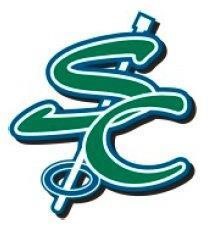 216 Stewart Green SWP.O. Box 75076, WesthillsCalgary, ABT3H 3C0Date: Attention:  Calgary Police Service Re:  VSPN/Volunteer Letter for Police Information Check Application Dear Sir/Madame: For the safety of our players (girls aged 4-20), the South Calgary Ringette Association has implemented a mandatory screening of certain volunteers through the Calgary Police Service.  The South Calgary Ringette Association has been approved through Volunteer Alberta for the Volunteer Screening Program.  Name:   has agreed to secure a Police Information Check certificate, which includes a Vulnerable Sector Check, required to volunteer for the position selected below: Head Coach 	VSPN #0274CU0153  (Code #0006)Assistant Coach 	VSPN #0274CU0153  (Code #0023)Team Trainer 	VSPN #0274CU0153  (Code #0207)Team ManagerJunior CoachOn-Ice Assistant/Team HelperExecutive Board MemberThank you in advance for your assistance with respect to this application. Yours truly,                                                Michelle DirkSCRA Volunteer Coordinator 